The ZEP permitsBy Oswald Kucherera Yesterday,I was overwhelmed with great joy,beaming with an innocent smile,when the ZEP permits were issued.I felt like screaming on top of my lungs like a child,carefree,filled with unbridled happiness.A giant step towards freedom and unity,the common ground of the founding fathers and mothers of African independence. My spirit had finally found peace,And I could walk tall brimming with self-confidence.No longer at tenterhooks with the authorities,my heart throbbing at the speed of the sound of sirens,on the sight of police officersOr the Home Affairs officials.I remain an outsider,It doesn't count,I learnt to speak the language. I carry with me my blackness everywhere I go,but it's not enough passport,in the eyes of the authorities.I had regained my dignity,lost when I crossed the borders And rendered illegal immigrant on the African soilthe home of Ubuntu.It was all a sweet escape from crass tyranny And abject poverty trying to stay alive, And keep the home fires burning,chasing away the cat from the fireplace.The fascist regime back home,plunged the promising country into a basket case,And failed to find the panacea to the hemorrhaging economyAnd the citizens are scattered in forlorn exile. Descending voices,are callously thrown behind bars, Or disappear without trace. August, the beginning of spring, never forgot6 unarmed protesters gunned down on streets of Harare,suffered a brutal death at the hands of the soldiers,despots clinging on to power; at all cost. When the ZEP permits were issued,The African gods had answered my prayers I could finally walk freely on the streets,apply for a decent job,earn a decent income, And afford to send remittances back home.I was determined to employ my knowledge and skills,And put them to optimum use,in the development and betterment of humankind. I remember the humiliation I was subjected to roaming the streets undocumented,the exploitation,the desperation,the perpetual fear of deportation,the constant rage,the miserable wage,in the belly of the beasts,sucking my blood dry,seeking to reap of large profits.When I finally got the ZEP permit,I was ravished this was all in the past,the end of the trials and tribulations, the beginning of the new.I perceived it will be different and the agony will be gone. I never asked much I only needed a little to feed and clothe my familyand sustain education for my offspring,looking after the old and ailing back home.Today,I feel like I am at a brinkdescending back to the squalor.Every day I drink,copious amounts of liquor.I have very little time to clearly think,Drinking has become my refuge,my coping mechanismOr escapism. The growing uncertainty,friendships,relationships, the small life I had built here in my second home.the uncertainty eats deep in my system like a diseasethe dashing hopes and dreamsthe future the unpredictable future and its features.the unseen obstacle threatens to crumble downThe self-esteem and self-confidence slowly dimming.The ZEP permit breathed life in me and gave me the power of free willAnd like an eagle I could soar to depth heightshigh up in the sky. Tomorrow,looks promising. Winter is slowly coming to an end, marking the birth of new season, ushering in a splendid summer. Reason will finally prevail And the ZEP permits will be renewed.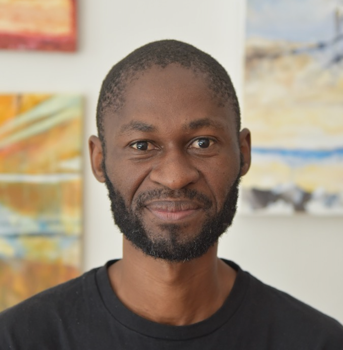 Oswald Kucherera is an avid reader, short story writer, poet, novelist and pan-Africanist activist currently residing in Cape Town.  He is an author of the best-selling self-published novella, The Exodus Down South (2016) and Washing Dishes and Other Stories (2018). His work is published in various publications including Sleeping Giants Awakes (2018) and Migrants, Thinkers, Storytellers (2021). He is a contributing writer for FUNDZA, an online publication. In 2017 and 2018 he participated as a panelist in the prestigious Open Book Festival. In 2022 he participated as a panelist in Blown Away By Books Festival at Fish Hoek Library. He has a passion for photography and travelling.